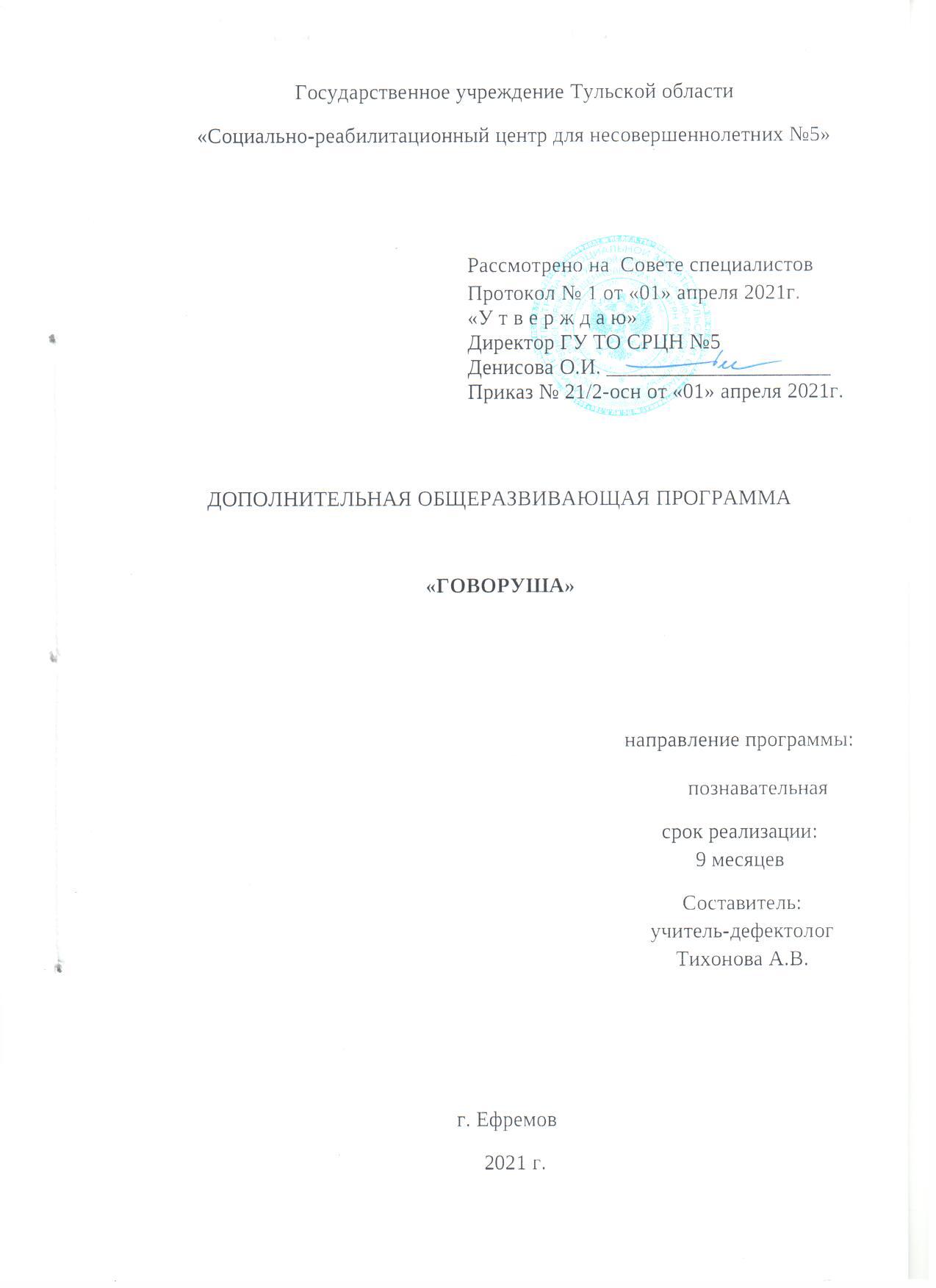 ПРОГРАММА«ГОВОРУША» (направленность- речевое развитие)ПОЯСНИТЕЛЬНАЯ  ЗАПИСКАИгра это огромное светлое окно, через которое в духовный мир ребенка вливается живительный поток представлений, понятий. Игра это искра, зажигающая огонек пытливости и любознательности. В. А. Сухомлинский    Развитие речи ребенка важно в самом раннем возрасте, а в 3-4 года необходима сформированность понимания речи, соответствующий возрасту словарный запас, связная речь и грамматический строй. В связи с тем, что в образовательных дошкольных учреждениях возросло количество детей с нарушениями речи, в том числе и детей с тяжелыми нарушениями речи, возникает необходимость в ранней профилактике данных нарушений и речевом развитии детей в возрасте 3-4 лет. Данная Рабочая программа реализуется на дополнительных занятиях по ранней коррекции речевого развития младших дошкольников.АКТУАЛЬНОСТЬ ПРОГРАММЫ:    В возрасте 3 лет ребенок уже владеет запасом слов (примерно 1000), и в норме пользуется ими активно, строит предложения, описывает свои действия и переживания словами. В случае недостаточно развитой речи ребенку тяжелее общаться со сверстниками и взрослыми, особенно новыми и еще чужими для ребенка взрослыми. Развитие речи предполагает пополнение запаса слов, умения с ними оперировать, составлять словесные конструкции. При недостаточно развитой речи сложнее усваиваются понятия, не развиваются мыслительные процессы. А также тормозится развитие словесного мышления. Обладая свободной речью ребенку легче встроиться в систему социальных отношений с детьми и взрослыми, тем самым усвоить моральные нормы, этические нормы, познать окружающий мир.ЦЕЛЬ  ПРОГРАММЫ:Развитие речи детей младшего дошкольного возрастаЗАДАЧИ   ПРОГРАММЫ:1. Развитие фонетико-фонематической системы языка и навыков языкового анализа (развитие просодической стороны речи, коррекция произносительной стороны речи; работа над слоговой структурой и звуконаполняемостью слов; совершенствование фонематического восприятия, развитие навыков звукового и слогового анализа и синтеза).2. Уточнение, расширение и обогащение лексического запаса дошкольников.3. Формирование и совершенствование грамматического строя речи.4. Развитие связной речи дошкольников.5. Формирование коммуникативных навыков.6. Развитие артикуляционной  и мелкой моторики.Формы и средства организации образовательной деятельности.Основной формой работы адаптированной образовательной программы является игровая деятельность . В связи с этим, все коррекционно-развивающие групповые занятия, являются интегрированными, носят игровой характер, насыщены разнообразными играми и развивающими игровыми упражнениями. СОДЕРЖАНИЕ ПРОГРАММЫ:Программа направлена на развитие активной речи  у детей дошкольного возраста. Программа рассчитана на восемнадцать (18) занятий, длительность одного занятия – 15-20 минут, периодичность проведения занятий – одно занятие  в две недели, продолжительность программы – 9 месяцев. Реализуется данная программа в Социально-реабилитационном центре для несовершеннолетних N5, в младшей группе. Форма проведения – подгрупповая.   В программе предлагается система занятий по развитию речи детей младшего дошкольного возраста.Программа включает игры, упражнения и тренинги, необходимые для формирования грамматического строя речи, обогащения словаря, формирования слоговой структуры слова, развития связной речи, фонематического восприятия, а также когнитивных процессов детей данного возраста: внимания, памяти, мышления.Целевые ориентиры.Младший дошкольный возраст (с 3 до 4 лет)Планируемый результат.В итоге логопедической работы дети должны научиться:• соотносить предметы с их качественными признаками и функциональным назначением;• узнавать по словесному описанию знакомые предметы;• сравнивать знакомые предметы по отдельным, наиболее ярко выделяемым признакам;• понимать простые грамматические категории: единственного и множественного числа существительных, повелительного и изъявительного наклонений глаголов, именительного, родительного, дательного и винительного падежей, некоторых простых предлогов;• фонетически правильно оформлять согласные звуки ([п], [б], [м], [т], [д], [н], [к], [х], [г]), гласные звуки первого ряда ([а], [о], [у], [ы], [и]);• воспроизводить отраженно и самостоятельно ритмико-интонационную структуру двух- и трехсложных слов из сохранных и усвоенных звуков;• правильно употреблять в самостоятельной речи отдельные падежные окончания слов, используемых в рамках предложных конструкций;• общаться, используя в самостоятельной речи словосочетания и простые нераспространенные предложения («Мой мишка», «Можно (нельзя) брать», «Маша, пой», «Маша, дай куклу» и проч.).В процессе коррекционно-развивающего обучения у детей расширяется понимание обращенной речи, развивается речевая активность.СТРУКТУРА ПРОГРАММЫ:КАЛЕНДАРНО-ТЕМАТИЧЕСКОЕ ПЛАНИРОВАНИЕ:ФОРМЫ АТТЕСТАЦИИ И ОЦЕНОЧНЫЕ МАТЕРИАЛЫ    Для определения эффективности программы и отражения динамики речевого развития детей ведутся речевые карты, где отражаются такие критерии, как:- Состояние и подвижность речевого аппарата;- Мелкая моторика рук;- Слоговая структура слова;- Фонематические представления;- Грамматический строй;- Понимание речи;- Целостное восприятие предмета;- Связная речь;- Звукопроизношение.№ П/П Название разделов Количество часов Количество часов Количество часов № П/П Название разделов всего на теоретические занятия на практические занятия 1.Фрукты.Звук А.10,50,52.Овощи.Звук О.10,50,53.Осень.Звук У.10,50,54.Игрушки.Звук И.10,50,55.Домашние животные.Звук М10,50,56.Домашние птицы.Звук К.10,50,57.Дикие животные.Звук В.10,50,58.Зима.Звук Х.10,50,59.Дом. Звук Д.10,50,510.Семья.Звук Б.10,50,511.Человек.Звук Г.10,50,512.Одежда.Звук Т.10,50,513.Весна.Звук Н.10,50,514.Посуда и продукты.Звук П.10,50,515.Транспорт. Звук Ф.10,50,5СрокиТемаЦельИспользуемые методические материалыСентябрьСентябрьСентябрьСентябрь2-я неделя:Фрукты.Звук А.Расширить словарь по теме «Фрукты». Познакомить детей младшего дошкольного возраста со звуком и буквой А.зеркала, предметные картинки, макеты фруктов, портативная колонка, музыка Е. Железновой, кукла, карточка с буквой «А», счётные палочки, лист с заданием, синяя ручка, лист бумаги, магнитная доска.3-я неделя:Овощи.Звук О.Расширить словарь по теме «Овощи». Познакомить детей младшего дошкольного возраста со звуком и буквой О.зеркала, предметные картинки, портативная колонка, музыка Е. Железновой, карточка с буквой «О», загадки, синяя ручка, лист бумаги, магнитная доска.4-я неделя:Осень.Звук У.Расширить словарь по теме «Осень». Познакомить детей младшего дошкольного возраста со звуком и буквой У.зеркала, предметные картинки, портативная колонка, музыка Е. Железновой, карточка с буквой «У», загадка, счётнык палочки, магнитная доска.ОктябрьОктябрьОктябрьОктябрь1-я неделя:Игрушки.Звук И.Расширить словарь по теме «Игрушки». Познакомить детей младшего дошкольного возраста со звуком и буквой И.зеркала, предметные картинки, игрушки, лото, портативная колонка, музыка Е. Железновой, карточка с буквой «И», загадки, счётные палочки, лист с заданием, синяя ручка, лист бумаги, магнитная доска.2-я неделя :Домашние животные.Звук МРасширить словарь по теме «Домашние животные». Познакомить детей младшего дошкольного возраста со звуком и буквой М.аудиозапись голоса животных, зеркала, предметные картинки, портативная колонка, музыка Е. Железновой, карточка с буквой «М», счётные палочки, магнитная доска.3-я неделя:Домашние птицы.Звук К.Расширить словарь по теме «Домашние птицы». Познакомить детей младшего дошкольного возраста со звуком и буквой К.аудиозапись голоса птиц, зеркала, предметные картинки, портативная колонка, музыка Е. Железновой, карточка с буквой «К», счётные палочки, магнитная доска.4-я неделя:Дикие животные.Звук В.Расширить словарь по теме «Дикие животные». Познакомить детей младшего дошкольного возраста со звуком и буквой В.зеркала, предметные картинки, портативная колонка, музыка Е. Железновой, карточка с буквой «В», загадки, магнитная доска.НоябрьНоябрьНоябрьНоябрь1-я неделя:Зима.Звук Х.Расширить словарь по теме «Зима». Познакомить детей младшего дошкольного возраста со звуком и буквой Х.кукла, зеркала, предметные картинки, портативная колонка, музыка Е. Железновой, карточка с буквой «Х», счётные палочки, магнитная доска.2-я неделя:Дом. Звук Д.Расширить словарь по теме «Дом». Познакомить детей младшего дошкольного возраста со звуком и буквой Д.зеркала, предметные картинки, портативная колонка, музыка Е. Железновой, карточка с буквой «Д», счётные палочки, магнитная доска.3-ая неделяСемья.Звук Б.Расширить словарь по теме «Семья». Познакомить детей младшего дошкольного возраста со звуком и буквой Б.зеркала, предметные картинки, портативная колонка, музыка Е. Железновой, карточка с буквой «Б», магнитная доска.4-я неделя:Человек.Звук Г.Расширить словарь по теме «Человек». Познакомить детей младшего дошкольного возраста со звуком и буквой Г.зеркала, предметные картинки, портативная колонка, музыка Е. Железновой, карточка с буквой «Г», счётные палочки, магнитная доска.ДекабрьДекабрьДекабрьДекабрь1-я неделя:Одежда.Звук Т.Расширить словарь по теме «Одежда». Познакомить детей младшего дошкольного возраста со звуком и буквой Т.зеркала, предметные картинки, портативная колонка, музыка Е. Железновой, карточка с буквой «Т», счётные палочки, потешки, магнитная доска.2-я неделяВесна.Звук Н.Расширить словарь по теме «Весна». Познакомить детей младшего дошкольного возраста со звуком и буквой Н.зеркала, предметные картинки, портативная колонка, музыка Е. Железновой, карточка с буквой «Н», музыка «Солнышко лучистое», музыка Вивальди «Весна»,  счётные палочки, магнитная доска.3-я неделяПосуда и продукты.Звук П.Расширить словарь по теме «Посуда и продукты». Познакомить детей младшего дошкольного возраста со звуком и буквой П.зеркала, предметные картинки, портативная колонка, музыка Е. Железновой, карточка с буквой «П», загадки, счётные палочки, магнитная доска.4-я неделяТранспорт. Звук Ф.Расширить словарь по теме «Транспорт». Познакомить детей младшего дошкольного возраста со звуком и буквой Ф.зеркала, предметные картинки, портативная колонка, музыка Е. Железновой, карточка с буквой «Ф», магнитная доска.